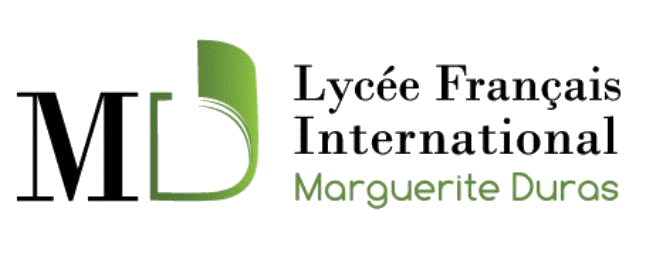 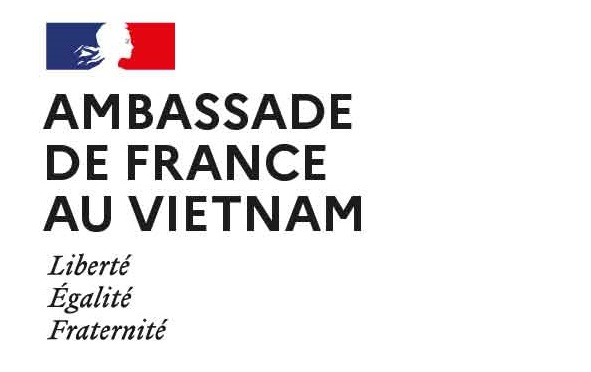 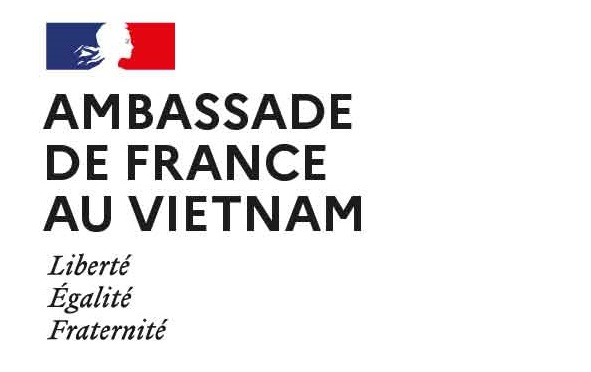 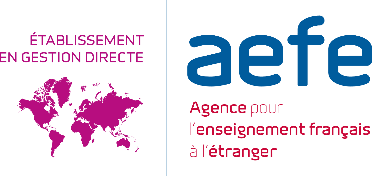 NOTICE INDIVIDUELLE DE CANDIDATURE À UN POSTE DE PERSONNEL ENSEIGNANTDE DROIT LOCAL POUR LA RENTREE 2024-2025Date limite de réception du dossier est le lundi 26 février 2024.Le dossier incomplet ne sera pas classé. Seuls les candidats retenus seront contactés par courriel.En application des articles 12 et 13 du Règlement Européen 2016-679 du 27 avril 2016, relatif à la protection des données à caractère personnel et de la Loi Informatique et Libertés modifiée, nous vous informons que le lycée français International Marguerite Duras en sa qualité de Responsable de Traitement collecte des données vous concernant à des fins de recrutement.Vos données seront strictement réservées à la CCPL et seront conservées deux ans à compter du 31 août de l’année scolaire en cours. Aux termes de notre Politique de protection des données, nous nous engageons à protéger vos données de toute atteinte. Conformément aux articles 15 à 22 du Règlement Européen 2016-679 du 27 avril 2016, relatif à la protection des données à caractère personnel, vous pourrez demander à tout moment et gratuitement à accéder aux données vous concernant, à les rectifier ou à les effacer, auprès du délégué à la protection des donnée secretaire.general@lfiduras.com  ou à la CNIL en l'absence de réponse satisfaisante dans le délai deux mois.Poste sollicité (préciser la discipline pour le 2nd degré) : ……Agent(e) :Madame 			 MonsieurNom :	……………………………………………	Nom patronymique : …………………………...Prénoms : …………………………........N° INSEE (Sécurité sociale pour l’agent de nationalité française) : …………………………..............(ne pas omettre les 2 derniers chiffres qui constituent la clé)Date et lieu de naissance : …………………………...Situation familiale : …………………………...Numéro de téléphone du/de la candidat(e) : …………………………...Adresse d’email du/de la candidat(e) : …………………………...Adresse où le/la candidat(e) peut être joint(e) pendant l’année scolaire : …………………………...Situation administrative :Êtes-vous titulaire du Ministère de l’Education Nationale ?	OUI		 NON		         de la Fonction Publique Française ?		OUI		 NONSi OUI, grade : …………………………Échelon : …………… à compter du……………Discipline/Spécialité : …………………………NUMEN : ……………………………………………………Dernière note administrative : ………………………...	Date : ………………………...Dernière note pédagogique : ………………………...	Date : ………………………...Établissement d’exercice actuel : ………………………...………………………...…………………Depuis (date) : ………………………...Adresse et téléphone de l’établissement : ………………………...………………………...……………………....Informations complémentaires :Expérience(s) à l’étranger : ( joindre les certificats de travail et/ou attestations d’emploi)Lieu d’exercice : ………………………...	Durée :  de ……………à …………...En qualité de : ………………………...………………………...…………………Lieu d’exercice : ………………………...	Durée :  de ……………à …………...En qualité de : ………………………...………………………...…………………Diplômes universitaires, concours, admissibilités, qualifications professionnelles :( joindre les justificatifs)Diplôme universitaire le plus élevé : ………………………...………………………...………………Date d’obtention : ………………………....		Lieu d’obtention : ………………………...	Admissibilités à un concours du MEN : ………………………………………………………...	Qualifications professionnelles (CAFIPEMF, CAEEA, CAPSAIS) : ………………………...	Maîtrise des langues étrangères :(Référence : Cadre européen commun de référence pour les langues - CECRL)(joindre les justificatifs)Langue ………………………...	Niveau ……………………... Langue ………………………...	Niveau ……………………... Langue ………………………...	Niveau ……………………... Habilitation en langue étrangère (joindre les justificatifs) :Habilitation à enseigner les langues vivantes au premier degré (préciser) :…………………....…………….…………………....…………………..Expérience(s) d’enseignement en langue anglaise et/ou en établissement anglophone :Lieu d’exercice : ………………………...	Durée : de ……………à …………...En qualité de : ………………………...………………………...…………………Lieu d’exercice : ………………………...	Durée : de ……………à …………...En qualité de : ………………………...………………………...…………………Langue(s) vivante(s) : ……………………………...…………………...........Titulaire d’un diplôme FLE (préciser) : ……………………………...…………………...........Stages de formation continue effectués au cours des 3 dernières années :(joindre les attestations de stage)Année	: _____ / _____ / _____	 Durée	: _______________________________________________________ Intitulé : ________________________________________________________________________________ Année	: _____ / _____ / _____	 Durée	: _______________________________________________________ Intitulé : ________________________________________________________________________________ Année	: _____ / _____ / _____	 Durée	: _______________________________________________________ Intitulé : ________________________________________________________________________________ Maîtrise des TUIC :Niveau en informatique (encadrez la mention correspondante)Aucun niveau						Logiciels élémentaires 	Utilisation de l’internet				Utilisation du TBIPeut animer des groupes de travail			Peut animer des stages	Autre (à préciser) :                                                                                                       Compétences particulières sanctionnées par un certificat ou un diplôme : (BAFA, Brevet d’état, degré d’entraîneur sportif) (à joindre les justificatifs)Intitulé : ………………….............................................................Date d’obtention : …………………....		Lieu d’obtention : …………………......Encadrements effectués : ……………………………………………………………………Avez-vous envoyé votre candidature parallèlement au lycée français Alexandre Yersin de Hanoi? 	OUI		 NONAvez-vous déjà déposé des demandes de candidature les années précédentes ? OUI		 NON			Si OUI, précisez : année(s) : ……En cas de candidature double, accepterez-vous le poste même s’il n’est pas fait de proposition de poste à votre conjoint(e) ? 		OUI		NONConjoint(e) :Votre conjoint(e) vous accompagnera-t-il/elle ? 			 OUI		NONVotre conjoint(e) est-il/elle candidat(e) à un poste au lycée ? 	OUI		 NONProfession de votre conjoint(e) : …………………………...Son nom et prénom : …………………………………………Le poste demandé : ……...……………………………………Enfants à charge :Avez-vous des enfants qui vous accompagneront à la rentrée 2023 ?  OUI		NONPrécisez :Pièces obligatoires pour ce dossier :Le candidat est informé qu’à défaut de production des documents mentionnés ci-dessus, sa candidature pourra éventuellement être écartée par l’administration faute d’éléments suffisants d’appréciation.Tout le dossier paginé doit :être scanné en UN SEUL FICHIER au format PDF de manière lisible et dans le bon sens de lecture en respectant l’ordre des pièces indiqué ci-dessusêtre envoyé à recrutement@lfiduras.com en précisant dans l’objet d’email « Candidature PDL 2024_Dossier ».Fait à……..., le .……Signature du candidat (obligatoire) : Inspection académique de rattachement (1er degré) : ………………………………….Académie de rattachement (2nd degré) : ………………………………….Autre administration :……………………………….Nom et prénoms des enfantsDate de naissanceClasse à la rentrée 2023…………LycéeCandidat(e)Lettre de motivation obligatoire (de préférence manuscrite)Curriculum vitae détaillé reprenant tous les postes occupés et toutes les missions effectuées Diplômes de l’enseignement supérieur Dernier arrêté de promotion (pour les titulaires de l’Education nationale française)Dernier rapport d’inspection/de visite ou rapport sur la manière de servir ou référencesCertificats de travail/attestations d’emploi dans des établissements d’enseignement Pièce d’identité en cours de validité (passeport de préférence ou carte nationale d’identité)Tout document ou information susceptible de valoriser la candidature (lettres de recommandation ou références …)